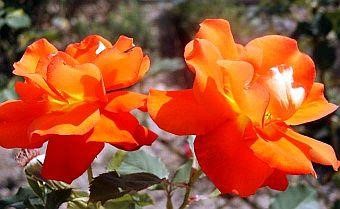 Mennyei lények kettős élete a tudatosság azonos állapotában és állandó szívharmóniában Üzenet témák: Az égi lények igazságos egyenlősége és harmóniája kettős kapcsolatukban.  Emberi lények számára elképzelhetetlen! A legnagyobb égi ősnapsugárban, amelyből minden kozmikus életforma kialakult, két lény dolgozik együtt a kettős szeretetegyesületben, testforma nélkül. A benne foglalt gigantikus tudás és energiatudatosság a személytelen Én Vagyok Istenségen (más néven egyetemes szeretetszellem) keresztül koordinálódik, aki energetikailag szívből jövő és gondoskodó módon látja el és igazgatja a teljesség teremtését - az égi és az égen kívüli világokat.  Az isteni komolyság lényegi természetének jelentősége a mennyei lények és az emberek számára Nem a legszívbemarkolóbb központi mennyei szeretetlény megnevezésének van jelentősége, hanem a vele való bensőséges szívkapcsolatnak.  A fény mennyei hírnöke által adott eligazítás  Üdvözlet nektek, emberek, akik nyitott szívetek van a mennyei életre!  A jószívű, Istent szerető emberek számára, akik őszintén elhatározták, hogy egyenesen visszatérnek a mennyei létbe, már most fontos lenne, hogy házasságukban és párkapcsolatukban megéljék a lények szívből jövő és igazságos egyenlőségét, ami mennyei kettős kapcsolatainkban magától értetődő. Ezt különösen Isten Szelleme tanácsolja nektek rajtam, a fény égi hírnökén keresztül, mert tudja, hogy a korábbi bukott lények a Földön megváltoztatták az égi kettős irányelveket. Nem akarták az égi lények igazságos adás és vétel kettős életelvét, ezért ellentétes információt programoztak a légköri rétegekbe és az emberi génekbe, ami azt kell, hogy okozza, hogy az emberek öntudatlanul vonzódjanak az egyenlőtlen partnerekhez, és egyikük a domináns szerepet vegye át. Ez mindennapos jelenség az önök világában, és mérhetetlen szívfájdalmat okoz.  Sok félrevezető nézetet és állítást terjesztettek a partnerségről a bukás-lények ebben a világban, amit az Isten-Szellem fokozatosan próbál helyrehozni. Ehhez talált egy nyílt szívű hírmondót, aki Isten Szellemének szerencséjére a mennyei kettős kapcsolatok leírásához fontos tapasztalatokat szerzett a társulásában, és a társával való szívből jövő kapcsolata révén sokkal közelebb került a mennyei kettős lények életmódjához.  Most Isten Lelke kijavít néhány hamis állítást rólam, egy mennyei lényről, aki önként veszi fel a képeit, és változatlan jelentéssel adja tovább a hírnöknek.  Sok szellemileg tájékozott és jó szándékú embert vezetnek félre mind a mai napig a bukott hírnökökről szóló hamis tanítások, akik arroganciájuk és mennyországtól távoli viselkedésük miatt nem tudták többé fogadni az isteni üzeneteket, és ennek a ténynek a tudatában túlvilági, földhözragadt vallási fanatikusok ihlették őket. Ennek eredményeképpen arra a hamis nézetre és meggyőződésre jutottak, hogy a mennyei lényben a férfi lény lenne inkább az adakozó és uralkodó fél a kettős kapcsolatban vagy házasságban. Ez az állítás azonban teljesen ellentétes az égi kettős egyesülések valóságával.  Ha szeretnéd, részletesebb információt találsz erről a témáról a következő isteni üzenetben, amelyre Isten Lelke mutat neked: "Az ítéletek - pozitív és negatív - jelentősége a teremtés eredete és a mennyei kettős élet szempontjából". Kérlek, legyetek tudatában ennek: A megtestesült Ősz-lények jelenleg túlnyomórészt egyenlőtlen párkapcsolatokban élnek, ellentétben az égi kettős harmóniával. Kérlek, tedd félre ezt az igazságtalan életmódot, amely partnerségi nézeteltérésekhez és nagy nehézségekhez vezet, és hagyd, hogy a belülről jövő isteni impulzusok a mi mennyei igazságos és szívből jövő kettős és létegyenlőségünk felé irányítsanak, akkor könnyebben fogsz közelebb kerülni a mennyei léthez a túlvilági birodalmakban.  Az Istent szerető emberek számára sok tévedés van ebben a sok megtévesztésből álló világban, amelyre Isten Lelke a hírnökök által hívja fel a figyelmet. Már a múltban is megpróbálta Jézuson keresztül megvilágosítani a hívő embereket, hogy azok elforduljanak a vallási tanításoktól és azok hamis állításaitól, és ne higgyenek a vallási fanatikusoknak, akik a legkedvesebb egyetemes lénynek, Istennek célozgattak arra, hogy fájdalmas beismerésekkel hívja észhez az embereket, hogy azok belássák helytelen viselkedésüket és megbánják azt. Kérlek, próbáld megérteni a mi szelídszívű és rendezett égi életrendszerünket, amelyben minden égi lény szívből együttműködött, és érett tulajdonságait, tapasztalatait és gazdag tudását átadta a személytelen Én Vagyok Istenségnek a teremtéskor. Azóta a szeretet legmagasabb érzéseivel kezeli a rá átruházott lét-tartalékainkat. Nem kíván bántani egyetlen lényt sem, és mindig arra törekszik, hogy szívének legjavát adja eredeti teremtő szüleink minden leszármazottjának. Ezért kérlek, gondoljátok át, ti érett lelkű, nyitott szívű emberek, és búcsúzzatok el a szellemileg tudatlan emberek félrevezető állításától, miszerint volt Isten jóváhagyása. Ez a mennyei szemszögből nézve soha nem létezett, és soha nem is fog létezni a mennyei lények számára, ahogy a bukás birodalmaiban sem az örökkévalóságig!  A mennyei lények nem hoztak létre további szabályokat a megosztott teremtésben a hitehagyott lények önálló bukása miatt! Szabadon és a tiszta lényektől függetlenül élnek az általuk teremtett finom, részben anyagi és teljesen anyagi világokban, saját törvényeikkel vagy életelveikkel, melyeket erre a célra hoztak létre. Még ha sokan el is tévedtek a mennyei életmódtól, Isten Lelkének nem szabad beavatkoznia a szabad életükbe.  El tudjátok-e képzelni, hogy az égi alaptörvények vagy irányelvek csak az égi lények és világaik életmódja számára lettek megalkotva, és hogy a hitehagyott lények saját kozmikus törvényeket és életszabályokat alkottak bukott világaik számára, amelyek megfelelnek tudatosságuknak, a kívánt életmódjuknak és a bolygó sugárzásának?  Égbolton kívüli élete óta fénytestének energiája és sugárzása csökkent, és fényrészecskéi egymás után kezdtek burkot alkotni, amelyben ellentétes viselkedésmintái tárolódtak, illetve elvetésre kerültek. Ezek egyre inkább formálták tudatukat, és eltávolították őket korábbi mennyei életmódjuktól. Az égi alaptörvényeknek és tulajdonságoknak nem megfelelő viselkedésmintáik ezért nem szívódtak fel a fényrészecskéikbe, hanem finom burkokban tárolódtak körülöttük, mert a fényrészecskék taszítják a törvénytelen, égián kívüli tárolást. Így az ősszülők és leszármazottaik úgy programozták a fényrészecskéket az atommagban, hogy minden lény kozmikusan halhatatlan maradjon, még akkor is, ha a mennyei világokon kívül, mennyei távoli életmóddal teljesen beburkolózna. Aki azonban vissza akar térni a bukottak közül hozzánk a mennyországba, azt szívélyesen kérjük, hogy egyre inkább nyissa meg magát újra a mi bevált szeretetelvünknek. Csak így szabadulhat meg a belső fényteste a mennyei távoli viselkedéstől, és vonzódhat egy mennyei bolygóhoz! Kérlek, értsd helyesen: Isten kétpólusú szeretetáramlása a bűnbeesésben is folyik. Ebben az egypólusú világban azonban csak olyan személy tudja befogadni, aki belső lényében melegségesen nyitott Istenre. Irgalmából és jóságából szeretettel adja magát neki, de soha nem bántja őt. Isten a szeretet Én Vagyok áramlatában mindig a legjobbat akarja minden lényének, még akkor is, ha azok pillanatnyilag nem akarnak tudni róla semmit.  Jézus Krisztus és sok égi lény, akik önként inkarnálódtak Isten megváltási terve érdekében, hogy megmentsék az egész teremtést a mélyen bukott, szellemileg elfajzott és gőgös lények pusztulásától, mindig is arra törekedtek, hogy a megtestesülésükkel a bűnbeesésből származó őseiktől örökölt hidegszívű viselkedési mintákat melegszívűbbekre változtassák, és ezeket jobban megéljék. Ezáltal lélekben-emberi tudatukban egyre közelebb kerültek a mennyei lények melegszívű tulajdonságaihoz, mint például a mennyei szelídség és irgalom. De nem tudtak teljes mértékben megfelelni nekik, ahogyan a magasan fejlett égi lények mindig is teszik. Ez azért nem volt lehetséges számukra, mert a korábbi Ősz-lények, akik az embert teremtették, elővigyázatosságból rengeteg olyan információt tároltak a génekben, amelyek a mennyei lények szívből jövő életmódja ellen irányultak. Ez azt eredményezi, hogy a hívő emberek csak hiányosan tudják megélni az égi minőségeket, vagy alig sikerül elérniük a lélek égi életraktárát érzelmi szinten, magas rezgésszámban. Ha a hívő embereket érzelmi szinten polarizálja vagy terheli a kőszívű és önző viselkedés, akkor nem tudják elképzelni, hogy Isten, a központi szeretet-erő fenyegetések és uralkodó utasítások nélkül ad tanácsot a szabad mennyei lényeknek. Ezek az emberek még mindig hajlamosak tévesen úgy képzelni Istent, mint egy hatalmat gyakorló és büntető szeretetlényt, aki bármikor erőszakkal beavatkozhat az ember életébe. Ezért tévesen továbbra is hisznek "Isten engedélyeiben". Ezeket a vallásilag félrevezetett embereket Isten Lelke a fény mennyei hírvivőjén keresztül kéri meg: Készíts magadnak szívből jövő és jótékony istenképet, és belső szíved érzéseivel gondolkodj a logikus mennyei életmódról. Fontolja meg: Ha az igazságos egyetemes Szeretet-Szellem engedélyekkel avatkozna be közös teremtésünkbe, akkor ő maga kívül esne a szívből jövő égi törvényeken, amelyekben benne van az irgalom és a szabadság, de amelyeket szívélyesen alkalmaz és amelyekből minden teremtett lény számára működik. Ha lennének Isten engedélyei, akkor közvetve ő lenne a büntető és fenyítő Isten, aki egyfelől mindenek felett szereti a lényeket, másfelől viszont szándékos engedélyek révén megtorlást gyakorol.  Kérdezzétek meg magatokat egyszer az élet nyugodt földi szakaszában, hogy kinek a célzása lehet ez? Kérlek, ellenőrizd a szíveddel, hogy akarsz-e még hinni a vallásilag emelkedett emberek könyörtelen és szívtelen kijelentéseinek Istenről! A szív emberei közül sokan soha nem gondoltak arra, hogy mit jelent az, hogy van egy igazságos és szerető Istenünk, aki mindig igyekszik mindent megtenni minden kozmikus lényért. De ez láthatóan és kézzelfoghatóan aligha lehetséges számára a rezgésben és sugárzásban legalacsonyabbra süllyedt lények anyagi világaiban, akik már hosszú ideje a mennyei lényen kívül vannak. Az emberi viselkedésmódok és tudatossági módok, amelyek messze eltérnek az élet mennyei irányelveitől, megakadályozzák ezt. Valóban, külsőleg egy érzéketlen világban éltek, és szinte teljesen el vagytok vágva a mennyei élettől. Az ember csak akkor kerülhet ehhez belsőleg közelebb, ha őszinte szívvel hajlandó újra belépni a mennyei elvekbe, amelyek a lény szívből jövő, szelíd, igazságos és békés tulajdonságai.  A legtöbb hívő ember érthető módon szellemi tudatlansága miatt képtelen felismerni és megbecsülni, hogy jelenleg melyik mélyen rezgő, mennyei távoli bolygón él. Ehhez képest hiányzik az Isten Lelkének ismerete a mennyei forrásból merítő hírnökökről. Tudatlanságukban nehezen tudják elképzelni, hogy a mennyországban csak szelíd és kedves életszabályok vannak, minden lénnyel szívélyes egységben. Sok inkarnáción keresztül hozzászoktak a bűnbeesés lényeinek kegyetlen törvényéhez, ezért nehéz számukra megváltoztatni a gondolkodásmódjukat, és a mennyei lényekkel egy szelíd és gyengéd életirányba lépni.  Valóban, az isteni igazságra szomjazó és azt kereső embereknek most, a földi végidőben nagy lehetőségük van arra, hogy átfogóan szellemileg tájékozódjanak. Számos spirituális információs ajánlat áll rendelkezésükre, valamint isteni üzenetek a hírnökökön keresztül. Az égi élet olyan aspektusairól kapnak rengeteg információt, amelyeket a korábbi Bukás Lényei vagy tudatosan nem vontak be a földi életbe, vagy elfelejtettek, vagy eltemettek a sok korszak során a kultúrájuk pusztulása miatt. Ez magában foglalja az összes lény egyenlőségének és a szív harmóniájának égi életelveit is a kettős életben. Ha most el akarsz gondolkodni a mennyei életből nagy bőségben felkínált bölcsességen, elfogadod és isteni segítséggel lépésről lépésre megvalósítod, akkor megspórolsz magadnak egy fáradságos visszautat a mennyországba a túlvilágon! Ezt kívánja egy tiszta fénylény az embereknek és lelkeknek, akik még mindig a mennyei lényen kívül élnek, de mindig készek megnyitni szívüket az isteni szeretet előtt. Az isteni utasítás szerint megengedték, hogy a hírvivőn keresztül átadjam nektek az isteni képeket rövidítetlen formában, amely a következő üzenetet mutatja be nektek.  A férfi és a nő egyenlőségének elvére való nevelés Az Én Vagyok Szeretetszavam a földi napotok esti órájában tárul fel.  Egyetemes szeretetszellemem szívből jövő szándéka, hogy a mennyei távollétben lévő szeretett lényeket felvilágosítsam a mennyei életről, és gyengéden és megértően mutassak nekik utat a mennyország felé, miközben folyamatosan tiszteletben tartom létük szabadságát. Ez azonban csak akkor lehetséges számomra, ha több spirituális tudással rendelkeznek. Mennyei tudásuk megélt tapasztalatai révén felismerik, miért jó és fontos, hogy fokozatosan megszabaduljanak bizonyos világi viselkedésformáktól. Gyakran hiába hívtam őket egyszerű médiumok (hírnökök) segítségével. A mennyei élettől való belső elszakadásuk nem tette lehetővé számukra, hogy meghalljanak engem, a szeretet szellemét, a Belső Igében. Mindaz, amit a földi életben a mennyei életszabályok tekintetében kinyilatkoztattam Dávid törzsének népének, egyre inkább felhígult. Ezért most újra felszólítom a szeretett égi lényeket itt a Földön, hogy tisztázzák a közösen létrehozott égi irányelveinket, amelyeket a Dávid népéből származó égi lények az évezredek során gyakran teljesen félreértettek. Úgy változtatták meg őket, hogy ma már csak egy kis részletük áll rendelkezésükre. Az Én Vagyok önzetlenül adakozó és megőrző szeretet önzetlen mennyei alapelveinknek ezt a kivonatát a mai napig félreértik és félreértik az üdvösség megtestesült tervlényei. Jó néhányan közülük még mindig úgy vélik, hogy az élet kiegyensúlyozó mennyei elve magában foglalja az igazságtalanság egy aspektusát is. Még mindig tévesen feltételezik, hogy a női lényt az égi életrendszer inkább a befogadó szerepébe helyezte, és ezért a kettős kapcsolatban (házasság/partnerség) jobban vissza kell tartania magát a férfi meghatározó lényhez képest.  Ez azonban sok spirituálisan orientált ember nagy gondolati tévedése és tévedése. Az ő szemléletükkel messze vannak az egyenlőség mennyei életétől. A mi örök szeretetelvünk a mennyei lényben a kiegyenlítő igazságosság, és ez az örökkévalóságig így is marad. Ez azt jelenti, hogy a férfias égi lény elv nem felsőbbrendű a nőiesnél adakozó módon, hanem egyenrangú! Az égi életrendszerben ez nem is lehet másképp - a lélek-életmagotokban lévő két ítélet alapján. Az égi kettős kapcsolatban is mindig az igazságos életmód történik. Ha a női lény inkább az átvevő szerepében állna, akkor hamarosan úgy érezné, hogy taszítja a szíve, az életmag.  Kérjük, tartsátok észben: Az Én Vagyok szeretetenergiáinak, amelyek folyamatosan áramlanak ki az Eredeti Központi Napból a teremtés teljességébe, mindig ugyanolyan vonzással kell rezegniük és lüktetniük a részecskék kölcsönhatásában, a pozitív és a negatív részecskékben. Ha egy részecske alacsonyabb rezgésszámmal vagy kisebb pulzálással rendelkezne, akkor nem tudna energiát termelni és továbbadni. A kozmikus életben minden az energiaegyensúlyra irányul, ezért nem lehet, hogy a szívek kettős egyesülésében a női lény visszatartja a férfit az adakozásban. Ez nem felel meg a finom atomok (részecskék) teremtő, mennyei egységtudatának, és nem felel meg a kettős lények tudatának sem. A kettős kapcsolatban csak akkor kapnak új evolúciós energiákat az Eredeti Központi Naptól, ha szeretettel, egyformán adakozó és befogadó módon viselkednek egymással szemben. Ez a szabályszerűség az égi Eredeti Központi Nap két ítéletével is megtörténik, és átkerült a kettős kapcsolatokba. Ez a mennyei életünk irányultsága. Most megkérdezhetitek magatokat, hogy közel kerültetek-e már a mi igaz kettős életelvünkhöz. Az emberi életre gyakorolt negatív hatások az előbbi alkotók ellentétes testsejt-programozásának köszönhetően Nagyon fontos spirituális hírek vagy számotokra még ismeretlen tudás esetén szeretetszellemem ismétlésekkel igyekszik felkészíteni emberi tudatosságotokat. Kérem, értsék meg ezt. Próbáljátok meg a mi mennyei életünket is, amely az élet bármely területén aligha hasonlít a tiétekhez, messzebbre tekintve megérteni. Ha a fény égi lényei a kettős egyesülésben tisztességtelenül viselkednének egymással szemben, soha nem jutnának el az energia teremtő növekedéséhez és a további fejlődéshez. Ha nem álltak az energiák igazságos kölcsönhatásában egymással, vagyis nem akartak egyenlően hozzájárulni, akkor nem áramolhattak hozzájuk új energiák az Eredeti Központi Napból, mert a mennyei lény az élet minden területén az igazságosságra épül.  Az égi lényt minden élettel együtt egykor az ősszüleink és leszármazottaik az energia logikus és igazságos elosztására építették, amely még mindig változatlanul aktív. A gigantikus szubtilis mag a két ítélettel az égi őseredeti központi napban kiegyensúlyozó lüktetéshez igazodott. Csak így képes tárolni a beáramló energiákat, amelyeket a két részecske folyamatosan generál, hogy egy kozmikus ciklusban megsokszorozza azokat, és a holisztikus teremtés minden élőlénye számára kiadja.  Másképpen az örök fénylények életmagja (energetikai hajtóműve) működik, amelyben az égi központi eredetű központi napból beérkező energiák tárolódnak. Egy bizonyos energiamennyiség folyamatos átadása belőle vagy belső önenergiaraktárából a lény fényrészecskéihez előre meghatározott programok szerint történik, amelyek kifejezetten a lény tudatosságához igazodnak. Az égi lények mindig körültekintően és megfontoltan használják a meglévő fénytudati energiáikat a tevékenységi lehetőségeikben vagy más kettős viselkedésükben. A lények életmagja azonban az égi központi napból ciklikusan hozzá áramló energiáktól függ, mert maga nem képes energiákat létrehozni. Az erősen rezgő, forgó részecskék révén képes fényzsinóron keresztül magához vonzani az égi energiákat, tárolni azokat a magban, és újra felszabadítani a fénylény számára.  Ha azonban egy lény tudatosan vagy tudattalanul, szellemi tudatlanságból elfordult az élet és a tulajdonságok égi szabályaitól, akkor a lény életmagjában lévő két ítélet egyre lassabban forog, és ennek szomorú következménye, hogy az életmag egyre kevesebb égi energiát tud magához vonzani, és ennek további rossz következménye, hogy a lény fénytestében egyik fenyegető energiacsökkenés következik a másik után, mert a fényrészecskék energiaellátása egyre inkább csökken. Jelenleg számtalan mélyen bukott lény van ebben az állapotban az anyagi és finom fény-gyenge bukási területeken. Ebből felismeritek, hogy a belső fénytest (lélek) és az emberi lény, amelybe a lelketek beépült, mindkettő energiatest, és csak a később áramló energiák révén maradhat zavartalanul működőképes! Ezért azt tanácsolom, hogy életenergiáitokat körültekintően és takarékosan használjátok. Bizony, a durva anyagi atomok nem rendelkeznek égi tárolókkal, mert a korábbi Ősz-lények azt akarták, hogy az alacsony rezgésű és fényszegény világaik más összetételűek legyenek. Ez vonatkozik az emberi test szilárd sejtes atomjaira is. Olyan raktárakat tartalmaznak, amelyek az égi építő, megőrző és éppen az egység élet ellen irányulnak, ezért szilárd állapotban csak rövid életűek. Az ember teremtőinek (a hitehagyott égi lények) ellentétes raktározásai miatt a sejt anyagi részecskemagja alacsony rezgésben van. A benne lévő két pulzáló részecske nem tudja sokáig megtartani a tárolt energiákat, ezért mindig új egypólusú utánpótlási energiákra van szükségük kívülről. A sejtatomokat a korábbi Bukás Lényei szándékosan nem hangolták össze a kétpólusú isteni energiákkal, mert azzal a céllal éltek, hogy örökre és teljesen búcsút mondjanak a tiszta égi életnek. Amint azt más, e hírnökről szóló isteni üzenetekből már megtudhattátok, önpusztító szándékukat Krisztus, a Názáreti Jézus és sok mennyei hívő megakadályozta. Most már ti, spirituálisan orientált emberek talán jobban megérthetitek, hogy az emberi test miért csak rövid életű. Sejtjei nem maradhatnak sokáig életfenntartó állapotban, mert az atommagban lévő részecskék energiája folyamatosan csökken. Mivel az ellentétes genetikai raktárak miatt nem tudtak összehangolódni a kétpólusú égi energiákkal, a korábbi Bukás lényei más módot találtak inkarnációik meghosszabbítására. A géneken keresztül memóriaprogramokat adtak a sejteknek a sejtosztódáshoz. Mielőtt egy sejt a sejtmagban lévő energia csökkenése miatt életképtelenné válna, előbb osztódnia kell, vissza kell térnie eredeti állapotába, és át kell vennie a korábban aktív sejt feladatát. A sejtek megújuló állapotának meg kell ismétlődnie az emberi testben, amíg a genetikailag átadott energiák el nem fogynak. Ez az a pillanat, amikor az ember már nem életképes, mert hiányoznak a létfontosságú szervek normális működéséhez szükséges energiák.  Ez a genetikai sejtvezérlési folyamat azonban megváltozik a lélekben állandóan magas rezgésű emberek esetében, akik mindig képesek kétpólusú égi energiákat meríteni a széles körben kiforrott lelkük belső égi forrásából. Ezek a további égi energiák könnyen sokszorosára meghosszabbíthatják a sejtmegújulási folyamatot. De a szellemileg messzire érett emberek esetében a nagyobb terhektől teljesen mentes lélek határozza meg, hogy mikor akarja elhagyni emberi házát a mennyei visszatérés érdekében. Én, a szeretet egyetemes szelleme, ezt mindig szabadon ráhagyom, bár éjjel, az ember mély álmában arra kérem, hogy a belső emberiségért még tartson ki ebben a sötét világban, vagy tartson ki egy bizonyos földi ideig. Amint azt ti, jóakaratú emberek a rövid leírásból láthatjátok, a szeretetszellemem vagy a tiszta mennyei lények sem tudták volna megteremteni az embert, mert a mi mennyei életrendszerünk mindig az állandó, örök életre irányul, ami a tiszta mennyei fénylények fényrészecskéire is igaz. Azok, akik még mindig azt hiszik, hogy az én szeretetszellemem vagy az égi lények az én utasításaim szerint teremtették ezt a világot és az embert, még mindig nagyon keveset tudnak az égi valóságról. Szeretetszellemem belső megvilágosodást kíván neki, hogy emberi tudata tisztábban megragadhassa az örök kozmikus életet.  Kérlek, legyetek tudatában annak, hogy belső lényetek (lelketek) életmagját szeretett Eredeti Teremtő Szüleink teremtették meg minden kozmikus időre az igazságosság és egyenlőség létére. Ezért az égi lények csak kiegyensúlyozott és igazságos életelv szerint élhetnek együtt. Ez elősegíti a teremtés egységét és kiterjeszti tudatukat a romolhatatlan örök életben. Várjuk már nagyon! Ha újra a teremtés isteni egységében akarsz élni, akkor törekedj arra, hogy megvalósítsd az élet mindent átfogó égi szabályait. Szívből jövő partnerkapcsolataitokban próbáljátok megélni az égi lények egyenlőségének elvét, amelyben a férfias és a női princípium egyenlő mértékben ad és kap. Csak így tudják lelketek életmagjai folyamatosan mágnesként vonzani egymást, új erőket generálni, átadni és újra befogadni. A tiszta lények számára a mennyei létben nincs más elv, és soha nem is lesz!  Amikor egy messzemenően érett hírnök imában átadja szívét a személytelen szeretetszellememnek, és vágyik arra, hogy hallja a mennyei Eredeti Atya szavát, akkor ezt a mennyei Én Vagyok szeretetegyesülettől hallhatja - és ez most is így történik. Most a személytelen Én Vagyok Istenség gigantikus tudatosságáról beszélek nektek, mint az Eredeti Teremtő Atyátok, ahogy mi négy lény az Én Vagyok Szeretet Unióból, Krisztus és az ő duálisa, az én duálisom, a ti Teremtő Anyátok és én, ezt felváltva tudjuk megtenni a Belső Szóban. Ez az az elrendezés, amit mi, égi lények, többségben akartunk, amikor nagy örömmel és hálával együtt elkezdtük létrehozni a személytelen Én Vagyok Istenséget, hogy beléphessünk az Esszencia Egyenlőségbe és egy új személytelen életrendszerbe. Ezután átadtuk neki a tudatunkban jelenlévő összes raktárat, aminek következtében ő rendelkezik a teremtés legmagasabb tudatosságával. Azóta ő a személytelen, szívből jövő vezetőnk a haladó evolúciós életünkhöz. Erről többet megtudhatsz a "A legzseniálisabb, szívből jövő személytelen lény - Isten - teremtése az égi lények által" című üzenetben. Most tőlem, az ősatyátoktól tanuljátok meg azt az új tudást, amelyet a belső emberiség még nem hallott ebben a tisztaságban. Ez eddig ismeretlen volt számotokra, mert a hírnökök emberi agysejtjei nem voltak képesek a mennyei forrásból származó magasabb rezgésű tudást befogadni. Csak akkor, amikor a hírnök legyőzi önmagát, hogy fokozatosan egyre többet valósítson meg az élet mennyei irányelveiből, amit az Én Vagyok Istenség belső szeretetnyelvén keresztül tapasztalt meg, akkor nyílnak meg lelkében további lélekrészecskék mennyei tudástárolókkal, amelyeken keresztül további részleteket tudok továbbítani lélekemberi tudatán keresztül. Ezt az állapotot csak egy intenzíven Istenhez kötődő, médiumi képességekkel rendelkező személy érheti el, aki állandóan a már ismert mennyei tulajdonságok és életszabályok felé orientálódik. Ha az élet egy területén még mindig gőgösen és büszkén viselkedik a mi mennyei életrendszerünkkel szemben, akkor soha nem lendülhet magasra a mennyei elvek szerint működő Én Vagyok szeretetáramlatba, és a mennyei életből sem tud további ismereteket befogadni és megérteni. Az embernek és a léleknek nagyrészt egy egységben kell élnie ehhez, hogy a messze fejlett lélek kétpólusú erőkkel teljesen beboríthassa az embert. Csak ez az állapot teszi lehetővé, hogy egy alázatos hírnök - aki soha nem jelenik meg nyilvánosan a mennyei forrásból származó Belső Igével - mélységes mennyei tulajdonságokat szívjon magába és írjon le a tudatalattijában, amelyek korábban ismeretlenek voltak számára. Az Én Vagyok Istenség mennyei szemszögéből, aki szívélyesen kezeli a legnagyobb egyetemes tudásadatbázist, az üzenetek azonban tökéletlenek, mivel az emberi tudat csak korlátozottan képes megérteni a mennyei életmódot. Jelentését tekintve és kis léptékben azonban egy széles körben érett hírnök számára is lehetséges, hogy befogadja a mennyei üzeneteket, és azokat szellemileg némileg helyesen osztályozza. Ezek nagyon értékesek és hasznosak azok számára, akik szellemileg még tovább akarnak növekedni, és őszintén törekszenek a mennyei visszatérésre. Ön is ezek közé az emberek közé tartozik? Akkor valószínűleg képesek lesztek megérteni a következő üzeneteket a mennyei lénytől.  Most bevezetlek téged, az elődötöket a mennyei életbe, hogy egy kicsit jobban megértsétek.  Az égi lények újra és újra megkérik a szeretet egyetemes szellemét az Én Vagyok-ban, hogy adjon nekik információt a megnyíló égi evolúció ismeretének részleteiről. Ha a tudás az égi lények vagy a szeretet Én Vagyok egységének valamelyik lényétől származik - ide tartozom én, az Eredeti Teremtő Atyátok, az Eredeti Teremtő Anyátok és Krisztus az ő kettősével -, akkor az Én Vagyok Istenség ezt az egész teremtés tudásadatbázisából hívja elő és tökéletesíti azt a legmagasabb kozmikus evolúciós tudatosságának teremtési tudásával.  A teljesség teremtésének legnagyobb és legszívbemarkolóbb tárolóközpontjából, a mi Én Vagyok Istenségünkből származó személytelen képi üzeneteket az égi fénylények egy bizonyos hanggal hallják meg. Akkor azonnal tudják, hogy közülünk, korábbi vezető teremtéslények közül, akik a még formátlan, személyesen vezetett elő-teremtésekben léteztünk, melyikünk hozta be a teremtés életéből az információt vagy egy megélt minőséget vagy más fontos tapasztalatot a központi ős-Nap tárolóközpontjába. Miután megkapták az információt, szívből jövő köszönetet mondanak az Én Vagyok Istenségnek és néha annak a lénynek is, akitől az információ származik. Ez azonban nem történik meg közvetlenül ezzel a fénylénnyel, mert személytelen életet élünk fényformánk felemelése nélkül. Az örömteli, szívből jövő hálát az információért, amelyet az égi lények egykoron a teremtés újdonságaként hoztak be az evolúció számára, az Én Vagyok Istenség csak később közvetíti az érintett lényeknek, amikor azok ismét kapcsolatba kerülnek vele.  Az Én Vagyok Istenség minden képi kommunikációja a mi megjelenésünk nélkül történik. Csak kivételes esetekben mutatjuk meg magunkat egy égi lénynek a fényformánkkal, ha a lény ezt nagyon kívánja. Ugyanúgy beszélünk hozzá, ahogy a ti kommunikációtok egy közvetlenül összekapcsolt monitoron keresztül zajlik, látjuk magunkat, és bármilyen képi üzenetet közvetlenül a lénynek tudunk közvetíteni, mert minden lény az életmagon és egy fényzsinóron keresztül van hálózatba kötve. A Belső Én - a képüzenetek küldő és fogadó központja és egyúttal a tudatalatti és az égi lények energiatárolója, amely az életmag (a lény szíve) körül, a fejtér fölött található - révén kapjuk a képüzeneteket, amelyek fénytestünk legkisebb atomos szellemrészecskéinek trillióival kapcsolódnak össze. Ezután a fénytestben való fejlődési állapotunknak megfelelően látjuk az aktuálisan közvetített képeket a hetedik dimenziós kifejezésben.  Kérlek, értsd meg ezt messzemenően: Az Én Vagyok Istenség közleményeiben az égi lényeknek nem mutatnak olyan lény képét, aki hozzájárult ahhoz, hogy a teremtés minden lénye most részesülhessen az ő tapasztalataiból, mert személytelen életbe léptünk. Minden mennyei lény a kettősségével él, akárcsak én, a ti ősatyátok, szubsztancialitásban. Egymástól függetlenül, különböző fénybolygókon végzik a magukra szabott feladataikat. Ha folyamatosan személyes kapcsolatban és kommunikációban állnánk más lényekkel, akkor nem tudnánk pihenni, és nem tudnánk önállóan továbbfejleszteni az evolúciónkat, amit mindannyian szeretnénk még továbbfejleszteni. Nemcsak a saját örömteli életünkhöz akarunk szellemi továbbfejlődést, hanem teremtésünk utódainak ösztönzésére is. Fokozódó szellemi érettségünkből kiindulva szabadon választhatnak elhívásokat az Én Vagyok Istenségből, vágyaik szerint, hogy később megélhessék azokat.  A teremtés előtti időkben az ősi központi nap energiamennyisége még nem volt olyan nagy, és életszabályaink még nem voltak olyan kiforrottak, mint most, ezért az égi síkokat még a teremtés legidősebb és legtapasztaltabb lényei vezették. Ez aztán a teremtésünk bővülésével megváltozott. Most a korábbi vezető égi lények, a kerubok és szeráfok, valamint a ti ősszüleitek az összes lény igazságos egyenlőségében élnek.  Mindannyian önállóan és egymástól függetlenül élünk, de mindig kettős párként. Ha a haladó evolúciós életben új bölcsességeket fejlesztünk ki, akkor alázatosan és visszafogottan megkérdezzük a személytelen Én Vagyok Istenséget, hogy a mennyei lények érdekeltek lennének-e az új információk fényrészecskéikben vagy lénytudatukban való tárolásában. Javaslatunkat először minden lény megfontolja. Amennyiben élénk érdeklődést mutatnak az Én Vagyok Istenségről szóló új bölcsesség tárolásra való elfogadása iránt, akkor az égi lényben demokratikus módon szavazásra kerül sor. Ha a többség egyetért, akkor a tárolás először az Én Vagyok Istenségben, majd az összes mennyei világban és hasonlóképpen a tiszta lények fényrészecskéiben is megtörténik. Egyszer, amikor a fénylények erős vágyat éreznek a szívükben, teljesítik kívánságukat, és előhívják evolúciós tudásunkat. De ez csak sokkal később történik meg, amikor már sok égi eon eltelt, és szellemi érettségük már messze előrehaladott állapotban van. Ezután a Belső Énből - ez az égi lények spirituális tudatalattija - a túlvilági élethez hívják le a képi információkat. Ezt szabad akaratukból teszik, mert egy égi fénylény szellemi fejlődése teljesen szabad. Minden információ, amely később a fény egyes részecskéiben saját megvalósításuk révén felragyog, folyamatosan aktív és elérhető a fénylény tudatában. Ez azt jelenti, hogy a magasabb fejlettségi szinten lévő bolygójukon ezt az aktivált adatot aztán érthető módon tudják alkalmazni, például egy új tevékenységben. Minden olyan információt, amelyet az Én Vagyok Istenségből származó égi lény először a tudatalattiban (belső én) tárol el, még nem tud pontosan felfogni a maga terjedelmében. Csak ezután, amikor az égi lények úgy döntenek, hogy megvalósítják az információt, és az érettség ideje adott számukra, tapasztalják meg, hogy milyen lehetőségek állnak nyitva előttük a tudatosságuk kitágulásában.  Az Én Vagyok Istenségből származó tudás, amelyet a fénylények utánzásra hívnak elő, nemcsak a korábbi vezető égi lényektől származik a teremtés előtti időkben, hanem sok mástól is. Az élet egy bizonyos területén már tökéletesítették a fejlődés egy olyan szakaszát, amelyet más lények még nem fejlesztettek ki ilyen mértékben. Elhívásuk anélkül történik, hogy közvetlen kapcsolatba kerülnének a fénylényekkel, akik egykoron bevezették őket az Én Vagyok Istenségbe. A vezető égi lények feljegyzései az előteremtésekben és sok más lény, akiket az Én Vagyok Istenségbe hoztak, képben és hangban sokkal korábban történtek tőlük, ezért a visszaemlékezés pillanatában nincs közvetlen kapcsolat az égi lényekkel, még velem, az égi ősatyáddal sem.  Amint azt már megtapasztaltátok, az Én Vagyok Istenség csak azt az információt adja át minden fénylénynek, amit már elraktározott magában. Bár minden égi irányelv, tulajdonság és információ az égi lények fényrészecskéiben van elraktározva, csak akkor tudják azokat önmagukban utánzás céljából előhívni, ha az életmagjuk - az energetikai hajtómű, amely egy fénysávon keresztül állandó kapcsolatban áll az Eredeti Központi Nappal - rendelkezik bizonyos energiafelvevő képességgel, hogy a magas fényrezgésen keresztül evolúciós tárolást szabadítson fel a fényrészecskéikből.  Annak érdekében, hogy átfogó képet kapjanak a kibővítendő evolúciós tulajdonságról, amelyet kettős módon akarnak kifejleszteni egy evolúciós bolygón, az égi lények először megkérdezik az Én Vagyok Istenséget, hogyan kell ezt felfogni. Mivel az Én Vagyok Istenség rendelkezik a teremtés legmagasabb szintű evolúciójával, képes reagálni egy lény adott tudatosságára, és személytelen módon megfelelő magyarázatokat továbbítani neki. Az égi lények mindig kihasználják a szellemi előrelátás e nagy előnyét. Én, a ti ősatyátok, szintén örömmel fogadom az Én Vagyok Istenség messzemenő közléseit, és nagyon őszintén köszönöm neki, egy személytelen, derűs lénynek, aki minden lénynek és az egész kozmikus életnek biztonságot és boldogságot ad beburkoló sugaraival, akinek nincs testformája, csak szelíd, kedves és jóságos arca.  Azok az égi lények, akik örömmel működtek közre az Én Vagyok Istenség megteremtésében, azt is akarták, hogy olyan tulajdonságokkal és jellemzőkkel rendelkezzen, amelyek révén például nagyon komolyan és figyelmeztető módon tudna felhívni a figyelmünket a teremtés során elkövetett gondatlanság lehetséges veszélyeire. Ezért programoztuk bele jellegzetes komoly arckifejezésünket és figyelmeztető nyelvezetünket. Ezeket a tulajdonságokat a még kialakulatlan, személyesen irányított elő-teremtésekben használtuk, különösen a gyermekeinkkel szemben. Ha felismertük, hogy fenyegető, veszélyes helyzetben vannak, akkor a védelmük és integritásuk érdekében komoly figyelmeztetésekkel hívtuk fel rá a figyelmüket. Mivel még nem rendelkeztek teljes szellemi érettséggel, még nem volt meg a szüleik szellemi áttekintése ahhoz, hogy azonnal felismerjék a veszélyes helyzetet vagy a helytelen viselkedést. Csak nagyon komolyan beszéltünk velük, és kértük őket, hogy legyenek figyelmesebbek, mert például az ásványokkal vagy a növényekkel szemben helytelenül viselkedtek, mert nem ismertek bizonyos törvényeket - amelyek csak az önmegvalósítás révén aktiválódnak, és aztán átkerülnek a tudatukba, hogy tökéletesen megértsék őket. Még ha az Én Vagyok Istenség figyelmeztető és komoly jelzései pillanatnyilag fel is ráznak bennünket, égi lényeket, végső soron az irántunk érzett gondoskodásukból és szívük szeretetéből fakadóan történnek. Az Én Vagyok Istenség figyelmeztető felhívásai, amelyeket a kedves lény szívéből, komoly arckifejezéssel az arcán intéz, arra hivatottak, hogy az égi lények jobban odafigyeljenek a törvényszerűségre bizonyos élethelyzetekben, amiért mindig nagyon hálásak. De csak nagyon-nagyon ritkán tapasztaljuk meg őket így, mert szívből élvezzük az égi egységtörvényeink betartását, mivel nagyon nagyra értékeljük őket az égi kettős életünk szempontjából. Komoly arckifejezésüket túlnyomórészt az evolúciós bolygókon élő természeti lények tapasztalják, akik szellemi tudatlanságból vagy saját önakaratukból nem viselkedtek megfelelően egymással szemben. Különösen a bukás fényszegény finom világaiban az Én Vagyok Istenség többször nagyon komolyan beszél a lényekhez a mennyei lényekről - akik elindultak, hogy visszatérjenek a mennyei létbe és ehhez energiákat kértek -, mert nem történt meg velük a lényegi létmódváltás a felszínes önismeretük miatt, ahelyett, hogy a szívük belső mélységéből vitték volna véghez. Ha lehetséges, hogy egy szellemileg érett égi hírnökön keresztül üzeneteket ad át a földön, és időnként megszólít egy szellemileg stagnáló embert az ismeretségi köréből, aki életében hatalmas szellemi tudást gyűjtött, de csak felszínes önismeretet hajtott végre az intellektusából, a lelki szíve bevonása nélkül, ezért nem történt benne pozitív jellemváltozás, akkor nagyon komolyan rá fog mutatni a hibáira és gyengeségeire. Komoly figyelmeztetése, amelyet ti emberek spirituális ébresztésként is felfoghattok, az ő gondoskodó és védelmező segítségéből, valamint az ember és az ő megtestesült belső lelke iránti nagy irgalmas szeretetéből fakad. Az ember lelki ébredése egy-egy nagyobb törvénytelenség kapcsán időről időre olyan jeleket is tartalmaz, amelyek sok-sok olyan, a lélek előző életéből származó súlyos teher felismerésére utalnak, amivel az ember maga nem jött volna elő, ezért nem jutott tovább lelkileg a mennyei létbe való visszatérés útján. A komoly figyelmeztetés égi szempontból azért szükséges egy spirituálisan tájékozott ember számára, akinek sok ismerete van a törvényről, anélkül, hogy azt komolyan megvalósítaná, mert ha lélekemberi tudatának rezgése csökken, akkor a meg nem értő földhöz kötött lelkek egyre közelebb kerülhetnek hozzá, és akkor nagy a veszélye, hogy sok életenergiát vonnak el tőle, vagy erősen befolyásolják, hogy lelkileg elhomályosuljon, és egyre megosztottabb és ellentmondásosabb életet éljen, anélkül, hogy ezt emberi tudatában észrevenné.  Ilyen emberi tragédia nagyon gyakran történik ebben a durván materiális, földhözragadt túlvilági világban, amely elárasztva van számtalan meg nem értő vagy spirituálisan félrevezetett lélekkel, akik úgy irányítják az embereket, mint a bábukat. Ezt olyan embereknél is el tudják érni, akik lelkileg holtponton vannak, és nekik könnyű dolguk van, különösen akkor, ha már nem tudnak megszabadulni az alkoholtól, és hosszú ideje naponta a romboló és nagyon alacsony rezgésű alkohol gőzfelhőjében élnek. Ezért jól teszik, ha felismerik az alkoholfüggőségüket, és a lehető leghamarabb tanácsot kérnek tapasztalt orvosoktól és terapeutáktól, hogy elvonókúrán vegyenek részt, mielőtt szervezetük károsodna vagy teljesen tönkremenne az alkohol miatt. Azonban azt, hogy mit tapasztal egy alkoholfüggő lelke nap mint nap, nem szeretném megosztani veletek ebben a magas rezgésű üzenetben, mert ez csak lehúzná a rezgéseteket. Kérem, értsék meg ezt. Megértitek-e most már ti, belső emberek, hogy miért olyan fontos az égi és különösen a fénytelen világokban élő égi lények számára, hogy az Én Vagyok Istenség a derűs és szeretetteljes tulajdonságai mellett a komoly tulajdonsággal is rendelkezik? Hogy jobban megértsétek a komolyság mennyei lényegét, amelyet az Én Vagyok Istenség ad számunkra, röviden elmagyarázom nektek a benne rejlő mély értelmet:  Az isteni komolyság a lények iránti gondoskodó szeretetet és irgalmas jóságot is magában foglalja, és az Én Vagyok Istenség figyelmeztetésekkel, intésekkel és szívből jövő kérésekkel fejezi ki, hogy minden élőlénnyel szemben tanúsítsanak odafigyelést, és változtassák meg viselkedésüket a szelídszívű mennyei törvények szabályaihoz. Mindezt szívből teszi, komoly arckifejezéssel és ehhez illő hanggal és képpel, mert minden lénynek a legjobbat akarja, a javukra! Komolyságunk égi lényegét csak egy olyan lény vagy ember értheti meg, aki szíves és alázatos életmóddal rendelkezik, és ráadásul nagyon hálás lehet az Én Vagyok Istenség komoly jelzéseiért. Valóban, az elő-teremtésekből kiérlelt létminőségeinkkel együtt teremtettük meg az Én Vagyok Istenséget a szívünkben lévő szeretet legmagasabb érzéseivel. Amikor az égi lények az Én Vagyok Istenségtől egy új evolúcióról érdeklődnek, csak a képi információt kapják meg a betekintéshez egy rögzített égi rendszabály szerint. Ha egy égi lénynek határozott és őszinte szándéka van arra, hogy megtanuljon egy új tulajdonságot, hogy megélje azt, akkor először megnyílik a képi kommunikáció a belső énjében, és megkapja az örömteli utánzás megvalósító erejét.  Tájékoztatásul: Egy tiszta égi lény aktuális tudatállapota és evolúciója, valamint fénysugárzása abból adódik, hogy a kettős egyesülésben az égi evolúciós lehetőségek végtelen bőségéből mennyi tulajdonságot és viselkedést élt meg.  Kérlek, legyetek tudatában ennek: Az égi életen kívül egyetlen éteri lény sem tud további evolúciót nyitni, mert a fényrészecskék nem rendelkeznek az ehhez szükséges fényrezgéssel sok-sok elnyelt, égi távoli életmódon keresztül, ráadásul az őszi birodalmak naprendszereinek és bolygóinak sugárzása túl alacsony ehhez. Csak az égi bolygókon, amelyeket kifejezetten az égi lények egy további evolúciós szakasza számára hoztak létre, egy tiszta fénylény a kettős összetételben kapcsolódhat be egy magasabb evolúcióba.  A földi életben a spirituálisan felébredt, a szellemi ismeretekre nyitott ember lelke csak akkor válhat szellemileg szabadabbá a ráerőltetett égi távoli raktárak (törvénytelenségek) alól, ha az ember napról napra egyre inkább hajlandó a számára ismert és érthető égi tulajdonságokat és életszabályokat megvalósítani. Ily módon tudata érik, vagyis egyre inkább megnyílik a nemes és szelíd életmód felé.  Az ember még nem tudja világosan felismerni, hogy a lélek milyen viselkedési irányvonalakat kíván élni a földi létben, de a jó vagy rossz érzésekben már érzi, hogy viselkedésével helyesen vagy helytelenül jár-e el. A belső lélek irányított gondolati impulzusai és érzelmi megnyilvánulásai adják meg az embernek azt, ami számára fontosnak tűnik a megvalósítás szempontjából. A spirituálisan nyitott embernek azonban, aki belső lelkével közelebb akar kerülni a mennyei élethez, mindig befelé kell fordulnia az Én Vagyok Istenséghez, és erőt kell kérnie tőle a további spirituális fejlődéshez, amit hamarosan meg is kap, ha komolyan gondolja. Ez növeli az energiát a lélek tudatában, és a léleknek ekkor jobb lehetősége van arra, hogy emberi lényét az életnek abba az irányába terelje, amelyet az Isten-szellem közvetlenül vagy a mennyei lényeken keresztül a mennyei visszatérés érdekében ajánl neki.  De ha az ember csak magának akar valamit elérni, például másokat törvénytelenül tanítani a szellemi tudásával, vagy személyesen szeret előtérben lenni, akkor az ilyen viselkedés nem segíti a lelkét a szellemi fejlődésben és a korábbi hazatérésben, és nem áramlik hozzá további erő az Én Vagyok Istenségből. Ezáltal az ember-lélek tudatossága spirituális megállást tapasztal, bár a lélek és az ember a földi életben hatalmas spirituális tudást szívott magába. Mit használ a léleknek, ha az emberi lénye szellemi tanítóként tevékenykedik anélkül, hogy a mennyei lények személytelen életmódjához igazodna. Emiatt a személyes bukás-világ életelvében rezeg, és ismét megterheli lelkét, ezért nem végez további lelki fejlődést a földi ruházatban, és ez azt jelenti, hogy nem történik benne a negatív burkolatok további fosztása (lélektisztítása). Meg tudjátok már érteni az ősatyátok törvényének ezt a példáját, és szellemileg helyesen tudjátok besorolni?  De ha egy szívből jövő ember meglehetősen összhangban van a lelkével, vagy egyre inkább annak szellemi irányelveihez igazodik, hogy visszataláljon a mennyei magasságokba, mert belső meggyőződésből felismerte, hogy mennyire fontos fokozatosan, fanatizmus nélkül megvalósítani a számára ismertté vált mennyei életelveket, akkor együtt tapasztalják meg tudatuk rezgésének növekedését.  Valóban, egyikőtök sem kerül közelebb a fény magas mennyei rezgéséhez, amelyet belső finom lényetek már egyszer birtokolt, anélkül, hogy spirituális fejlődést értetek volna el. Ezért ne habozzatok sokáig, és legyetek készek mindent megtenni, hogy ismét nemes és tiszta lénnyé váljatok, hogy visszatérhessetek a mennyei lényhez, ahonnan ti is eredtek! Néhány további magyarázat az Én Vagyok Istenség személytelen természetéről Mi, a fény égi lényei, amikor a személytelen Én Vagyok Istenség gigantikus tudástárából hívjuk elő, olyan képeket látunk, amelyek segítenek nekünk abban, hogy jobban átlássunk vagy irányítsunk egy bizonyos helyzetet. Ha például mind gondolati erőnkkel, mind kezünkkel egy szép tárgyat akarunk formálni lakókörnyezetünk számára, de még csak most érkeztünk egy új evolúciós bolygóra - amelyen vannak olyan, számunkra még ismeretlen részecskék, amelyek természetét és lehetséges felhasználási módjait még nem ismerjük -, akkor alázatosan kérjük az Én Vagyok Istenséget, hogy gigantikus tudástárából adjon nekünk erre vonatkozó kezelési magyarázatokat. Szívesen teljesíti szíves kérésünket, és olyan képeket küld nekünk, amelyek tartalmaznak mindent, amire szükségünk van a tárgyunk elkészítéséhez. A kommunikációs képek, amelyeket minden égi lény kaphat tőle, mindig pontosan a mi fejlődési állapotunkhoz igazodnak. Hasonlóképpen, én, az Eredeti Teremtő Atyátok és a többi korábbi égi lény - az én duálom, az Eredeti Teremtő Anya, Krisztus és az ő duálja - szükség szerint információt hívnak le az Eredeti Központi Nap tárolóközpontjából, amelyet, mint már tapasztaltátok, az Én Vagyok Istenség kezel. Hatalmas tudástároló kapacitása tehát nem a mi lét-életmagunkban vagy fénytudatunkban található, mert a benne minden kozmikus pillanatban megsokszorozódó hatalmas mennyiségű képi adat állandó tárolásához egy gigantikus, végtelenül nagy energiakapacitású szubtilis atommagra van szükség a tárolóközpontban (univerzális adatbázisban). E gigantikus teremtési adatok kezelését és továbbítását csak egy személytelen lény végezheti pontosan, aki örökké a teremtés legnagyobb finom atommagjában él - ez a mi szeretett "Én Vagyok Istenségünk". További információ: Az égi ős-Nap gigantikus atommagjában az állandó energiatermeléshez állandóan nagy pulzáló részecskékre van szükség a specifikus feladatok adathalmazával, amelyeket a két ítélet (jin és jang vagy pozitív és negatív) energetikai úton tart, hogy a teljesség teremtését a szükséges életenergiákkal ellássa. El tudod ezt képzelni? Csak az Én Vagyok Istenség adattárolójából származó fontos teremtési adatok esszenciája képes örökké tárolni a lét-életmagjainkat anélkül, hogy azokat valaha is törölni lehetne, mert erre minden fénylény biztonsági másolatot adott be. Mi bármikor visszakereshetjük az abban foglalt adatokat, de a fényszegény, alacsony rezgésű őszi világokban élő, törvénytelen személyes életet élő lények nem. Eredeti Atyátokként természetesen én is, mint minden más égi lény, az Én Vagyok Istenségtől kapok hívásokat, anélkül, hogy különleges jogokkal rendelkeznék, bár nagyon nagy lény-életmaggal rendelkezem, hatalmas fényességgel. Kettősömmel, a Teremtő Anyáddal és sok égi fénylénnyel (elsőszülöttekkel) felépítettük az égi teremtést és a szívből jövő és igaz személytelen életrendszert, ezért számtalan fejlődéssel rendelkezünk, és ennek köszönhetően hatalmas fényességű lény-életmaggal rendelkezünk. Amint ebből láthatjátok, az égi lények életmagja minimálisan növekszik a fejlődések számával, hasonlóképpen az életmag sugárzása is növekszik, és ez okozza a lények fénykörfogatának (aurájának) növekedését is. Lényeink életmagjainak bővítése azért szükséges egy további evolúció esetén, mert egy magasabb fejlődési szinten sok új adatot kell felvenniük tárolásra, ami a duális lények kibővített életmódja szempontjából fontos a magasabb rezgésszámú, változatosabb életmódban.  Hasonló folyamat játszódik le az égi ősnappal is. Erősebbé válik ragyogásában és nagyobb kiterjedésűvé, amikor az égi lények új égi galaxisokat hoznak létre az újonnan született lények számára, vagy a meglévő égi síkok új galaxisokkal bővülnek. Ehhez kibővített adatokat kap, és nagyobb energiakapacitást igényel. Az Én Vagyok Istenséget a személytelen mennyei élet számára úgy teremtettük meg, hogy teljes rálátása legyen a mennyei teremtésre, és minden életfolyamatról jól tájékozott legyen. A Teremtés bukása után átvittük rá a további emlékeket, hogy betekintést nyerhessünk az égen kívüli világokba is. Nekem és az égi Én Vagyok szeretetszövetség lényeinek nincs meg ez a lehetőségünk, mert független kettős evolúciós életet akartunk zavartalanul élni a bolygónkon. Bár a mennyei teremtés fontos folyamatainak lényege a mi lét-életmagunkban, a mikrokozmoszban a makrokozmoszban tárolódik, nem tartalmazza a teljes teremtés pillanatnyi adatait, mert csak az Én Vagyok Istenség tárolja folyamatosan. Csak a teremtés egészéből közvetíti felénk a különösen fontos információkat energetikai fényutakon keresztül, amelyeket az életmagunk befogad és önállóan tárol a belső énben. Ha további égi fejlődésünkhöz részletes ismeretekre van szükség, mindig az Én Vagyok Istenséghez fordulunk. Ezután további energiákat kapunk az Ősi Központi Naptól, hogy dekódolhassuk a magas rezgésű üzeneteit.  Amint a leírásból láthatjuk, mennyei életünk jól és eléggé szabályozott, anélkül, hogy sok fejlesztést kellene végrehajtanunk. Mivel a mennyei lények fejlődésük során folyamatosan gyarapodnak a tapasztalatokban és a tudás gazdagságában, számtalan tevékenységi területükön új ötletekkel gazdagodnak, hogy megszépítsék az amúgy is dicsőséges kettős életüket. Ezeket örömmel hozzák el az Én Vagyok Istenségnek, amely aztán képekben mutatja be őket nekünk, hogy megnézhessük őket, mi pedig demokratikus szavazással közösen döntünk arról, hogy hozzá akarjuk-e adni őket az evolúciós életünkhöz. Újra és újra beépítünk néhány jó javaslatot az evolúciós életünkbe, mert boldogságot érzünk, hogy újra részesei lehetünk egy mennyei újdonságnak.  Az égi életrendszerben azonban a lényegi változások a megosztott teremtés végéig nem történhetnek meg, mert ez a fénytestünkre ható égi atomok raktáraihoz kapcsolódik. Ezért olyan nehéz elérni a már nagyon energiátlan, mélyen bukott lényeket a durva anyagi bukás világaiban. A lelkük számtalan hibás részecskeburka és az emberi sejtek ellentétesen programozott anyagi atomjai nem teszik lehetővé, hogy a nagy sugárzó erővel rendelkező fénytestünk közvetlenül megközelítse az embereket és a lelküket. Sajnos, sok súlyosan megterhelt lélek a földön és a földön túli világban még mindig önpusztító téveszmében él, pedig már több mint két évezred telt el a Jézus Krisztus és sok mennyei hívő általi teremtésmegváltás után. Nem akarják beismerni, hogy a teremtés elpusztítása már nem sikerülhet nekik, ezért továbbra is ragaszkodnak téveszméikhez. Emiatt nagyon sok spirituálisan elveszett, valamint hajthatatlan, jóakaratú lénynek sok kozmikus eonra lesz szüksége az alacsonyabb, fényszegény esési birodalmakban, amíg fájdalmas tapasztalatok és új felismerések révén készek lesznek arra, hogy önként megváltoztassák gondolkodásukat a mennyei élet irányába, és végre megkezdjék pozitív természetváltásukat a mennyei közeledés és visszatérés érdekében.  Mi, égi lények mély fájdalmat érzünk a szívünkben, amikor arra gondolunk, hogy ezeket az egykor tiszta, most mélyen bukott lényeket a legnagyobb szívélyességgel és boldogsággal nemzettük az égi lényben a kettős szeretet egyesülésében - és most látjátok, mi lett belőlük. Nagyon tragikus az élet jelenlegi helyzete a legalacsonyabb rezgésszintű bukásban, különösen a Föld bolygótokon. Minden tiszta lény a mennyei létben, és különösen én, az örök ősatyátok, nagyon aggódom ezért az állapotért. Ezért kérdezzük újra és újra az Én Vagyok Istenséget, hogy milyen a Föld jelenlegi állapota, és hogy az emberek és lelkük életmódja tett-e szellemi előrelépést a mennyei élet irányába. Ha a Föld bolygó rezgése drámaian csökken az emberek szabálysértései miatt, akkor szerető és gondoskodó gondolatokat küldünk nektek szívünkből az Én Vagyok Istenségen keresztül. A szeretet mennyei erői azért vannak, hogy lélekben-emberi tudatosságot építsenek benneteket, és emeljék rezgéseteket. Sajnos csak kevés jószívű ember nyitott a lelkében a mi kétpólusú szereteterőinkre. A világ ellentétes rezgései egyre inkább hatalmukba kerítik az embereket, és ez súlyos következményekkel jár a földi életre és az egész naprendszerre nézve is.  Néhányan közületek már tudják, hogy a fény önkéntes égi fénylényeinek (az üdvösségterv lényeinek) nagy serege nagyszámú fejlődéssel egyszer elhagyta a mennyországot a föld irányába. Hozzá akartak járulni a teremtés megmentéséhez, sőt, szívből jövő szándékuk az volt, hogy energikus és magas rezgésű lélekéletmagjukon keresztül közvetve segítsék mélyen elesett testvéreiket a háttérből. De mivel Isten üdvtervének eljárását a mennyei királyságban állapították meg, a mennyei szeretet küldöttei ezt eddig nem élték meg, mert túlságosan intenzív világuk a mozgékonysághoz. Legtöbbjüket az álnok Bukott Lelkek terelték a gondolkodás és az élet törvénytelen irányába. Lelkük rezgése olyan gyorsan csökkent - a bűnbeesésből származó emberek esetében még drámaibb mértékben -, hogy a Föld jelenleg azzal fenyeget, hogy energiahiányában elsüllyed. Ezért tart az emberiség az élet bolygójával együtt a pusztulás felé.  Természetesen a javíthatatlan emberek és a bűnbeesésből származó lelkek a fő felelősek ezért a tragikus állapotért. De ha több nyitott szívű, lelkileg magasra lendülő ember lenne, akik jól haladnak a mennyei életmód megvalósításában, akkor nem jött volna létre az emberek életveszélyes állapota és ennyi szenvedés.  Az Én Vagyok Istenségből érkező hívásainkban szomorúan látjuk, hogy életeteket nagy katasztrófák és egy lehetséges pólusugrás nagyon is fenyegeti, de a kritikus helyzet megváltozása jelenleg még nem látszik. Ebből láthatod, hogy ősatyád mindig az Én Vagyok Istenséggel tájékoztatja magát az emberi lények katasztrofális élethelyzetéről, ahogyan minden mennyei lény újra és újra fájó szívvel teszi. Az Én Vagyok Istenségen keresztül tudjuk, hogy egyszer a bűnbeesés után minden újra jó lesz, de ehhez a mélyen bukott lények önkéntes hajlandósága szükséges, hogy előzetesen átálljanak a mennyei életszabályokra. Sajnos a legtöbbjük csak fájdalmas felismerések és tapasztalatok révén jut el ebbe az állapotba, mert az arrogáns, uralkodó és erőszakos életmód hatalmas emlékei megakadályozzák a szelíd és gyors változást.  Tudjátok-e ti, szellemileg érett emberek már jól besorolni az ősatyátok alázatos és szerény kettős életét a mennyei háttérbe, vagyis személyes vezetői igény nélkül, a teremtés folyamatainak koordinálása és irányítása nélkül? Talán akkor megérthetitek nagy örömömet és szívem háláját a tiszta létben létező állapotért, amikor visszaemlékezve azokra a pillanatokra gondolok, amikor együtt búcsút mondtunk a személyes életnek, és megteremtettük a személytelen Én Vagyok Istenséget. Mennyei életünkben nélkülözhetetlen, mert segít bölcs döntéseket hozni, és megment minket a kritikus kozmikus helyzetektől. Ezért vagyok én, a ti Eredeti Atyátok, nagyon boldog, hogy létezik számunkra! Mivel minden égi fénylény egykor boldog szívérzéssel vett részt az Én Vagyok Istenség teremtő raktáraiban az Ős-Napban, ezért a teremtés legnagyobb tudatossága gigantikus adattárolóval rendelkezik, amelyben az égi lények számára minden szükséges evolúciós lehetőség is benne van. Ha én, a ti Ősi Atyátok, egy további evolúciót szeretnék megnyitni a kettősömmel, akkor nagy alázatunkban és szerénységünkben, valamint hálás szívvel kérjük az Én Vagyok Istenséget, hogy küldjön nekünk előre képi üzeneteket erre vonatkozóan, hogy nagyjából képet alkothassunk arról, hogy a következő magasabb evolúciós szakaszban milyen dicsőséges életet és további boldogságot fogunk megtapasztalni, és milyen új életváltozatokat fogunk megnyitni. Ezt a feladatot a személytelen Istenség az Ősi Központi Napban szívből, örömteli érzésekkel teljesíti minden lény iránt.  Számotokra, emberek, valószínűleg felfoghatatlan, hogy az Én Vagyok Istenség újra és újra őszintén megköszöni nekünk, égi lényeknek a teremtését, és a legjobbat és legkedvesebbet kívánja nekünk a kettős életünkhöz a szeretet legmagasabb érzéseiből, amit a legnagyobb egyetemes szívéből kell átadnia.  A mennyei lények személytelen életének nagyon fontos mennyei új elrendezése a legszívbemarkolóbb és legzseniálisabb személytelen lénynek az Eredeti Központi Napban, az "Én Vagyok Istenség" teremtésével, ami jóval a Teremtés bukása előtt történt, aligha elképzelhető a vallásilag kötött, szellemileg régóta megállt és a mennyei életről nagyon kevés ismerettel rendelkező emberek beszűkült emberi tudata számára. Az emberi lények e földi valósága az Én Vagyok Istenség tudásközvetítésein keresztül vált ismertté számomra, a ti ősapátok számára. Nagyon sajnálom lelki megállt tudatukat, mert szívből szeretném őket örömmel látni a mennyei visszaúton!  Ti spirituálisan nyitott emberek! Kérlek, próbálj meg mélyebben belegondolni a mi boldog és változatos mennyei életünkbe, amelyben a te belső fénylényed, most megterhelt lelked egykor örömmel vett részt vagy vett részt sok teremtésben, valamint az Én Vagyok Istenségben. Ha gazdag és mély üzeneteim a Hírmondó szókincséről vagy megfogalmazásairól néha nem elég világosak számodra, akkor próbáld meg a tartalmat a képzeleteddel illusztrálni, amely sok összetett információs képből képződik a felső tudatodban, ha ez spirituálisan lehetséges számodra. Amint azt már megtapasztaltátok, az ősi Nap egy gigantikus energiát kibocsátó szubtilis atommag, amely képes energiákat generálni a teljesség megteremtéséhez, és képes a kimerült energiákat visszavonni, hogy újra feldolgozza azokat. Ezen belül sok részecske van, amelyek a legnagyobb két forgó energiatermelő ítélet (pozitív és negatív vagy jin és jang) körül mozognak. A két hatalmas ítélet közül az egyik elsősorban a női, a másik pedig a férfi princípiumra vonatkozó memóriainformációkat tartalmazza, amelyeket mi, égi lények programoztunk beléjük a teremtéskor. Mindkét ítélet önálló tudatosságot és saját teremtési feladatot kapott. A létezés két kis ítéletének vagy alapelvének saját képi nevet adtunk, amelyet nem lehet lefordítani az emberi nyelvre. Az eredeti központi Nap gigantikus éteri égi atommagjában a két ítélet állandóan szeretetteljes kapcsolatban áll egymással, és ezáltal mindig informatív módon kiegészítik egymást. A gigantikus atomreaktor a két ítélettel, a legnagyobb ősnappal, mint a teljesség teremtésének központi pontjával, azóta is lehetővé teszi az örök életet és a folyamatosan haladó fejlődést az élőlények minden formája számára a mennyei létben. Az ősnapban lévő mindkét lételv (ítélet) együttesen alkotja az Én Vagyok Istenség tudatosságát. Amikor kérdésekkel fordulunk a tudatához, vagy egyszerűen csak szívélyesen akarunk vele kommunikálni, akkor egy olyan képletes, gyengéd és mosolygós arckifejezéssel nézünk rá, amelyben a két lény elvének arca - az egyik túlnyomórészt férfi, a másik túlnyomórészt női - egyetlen arckifejezéssé olvad össze. A Hírmondó nyelvén ti emberek a központi személytelen Lényünket "Én Vagyok Istenségnek", "Mindszellemnek", "Szeretetszellemnek" vagy "Istennek" nevezitek. Az emberek minden egyes nemzeti nyelve más-más nevet választott a legszívélyesebb, legzseniálisabb és központi személytelen égi lénynek, és ugyanígy tettek a finom anyagi vagy félig anyagi hulló birodalmakban élő lények is, tudatállapotuknak megfelelően. Mennyei szempontból nem az a döntő, hogy szíved imájában melyik nevet gondolod vagy mondod ki, hanem az a fontos, hogy milyen belső szívélyességgel kommunikálsz a szeretet mennyei lényével, akinek lényege a lelked magjában van. Mindannyian, ti szívesek, adhattok a mennyei személytelen szeretetlénynek egy gyönyörű, magas rezgésű nevet magatoknak, vagy maradhattok azoknál a neveknél, amelyeket eddig is szerettetek, a tudatosságotoknak megfelelően. De ezt az Én Vagyok Istenség szabadon meghagyja nektek, és ugyanígy a mennyei Eredeti Atyátok is. A kimondó a fenti neveket azért választotta ki magának, mert magas rezgést érzett bennük, és azóta felváltva használja ezeket a neveket szívének imájában. Mivel emberi tudata tartalmazza ezeknek a neveknek a tárolását, a mennyei-isteni forrásból érkező üzenetek fogadásakor sorra meghallja az egyiket, és leírja azt. Ez az Ön tájékoztatására szolgál. Az ősi központi Nap atommagjában lévő egyetlen kis ítélet egy független, túlnyomórészt férfi lény elve, és az energia előkészítéséért, az energiatárolásért és az energiák továbbításáért felelős. Erről szívesen ad tájékoztatást az égi lényeknek és a teremtés minden alacsonyabb rendű formájának is. Ha például arról van szó, hogy a lények a következő evolúciójukkal kapcsolatban érdeklődnek, vagy arról, hogy a galaxisuk milyen messze van az égi pályán az ősközponti nap körül, vagy hogy mikor ér véget számukra az égi éon, akkor az információ a túlnyomórészt női lény elvéből származik, mivel az égi lények ezt tervezték.  De a földi életben ez nem fontos egy hírnök számára, és nem is jelentéktelen az isteni összehangolódása és az isteni sugallatok befogadása szempontjából, mert üzeneteit mindig az Én Vagyok Istenség teljes tudatosságából kapja. Ahhoz, hogy ezek jól megérkezzenek a hírnök háromdimenziós szupertudatosságába, és helyesen le legyenek fordítva az ő nemzeti nyelvére, mennyei lények segítik őt.  Az égi valóság jobb megértése érdekében kibővítem az Én Vagyok Istenség leírását, és remélem, hogy ez nem terheli meg a képzeletedet.  Az ősközponti Nap két kis ítélőszéke, melyekre a lét különböző elvei és különböző felelősségi területek vannak bízva, egy testforma nélküli, de leírhatatlanul szép arckifejezésű szerelmespárt alkotnak, melyet mi, égi lények szívből élvezzük, amikor kommunikatív kapcsolatban vagyunk velük. Szerelmi kapcsolatuk másképp zajlik, mint nálunk, a kettős egyesülésben élő égi lényeknél. Bensőséges szívkapcsolatuk nagyon erős az érzelmeikben, mert mindkét részecskében mérhetetlenül nagyok az ősenergiák. Folyamatosan szétosztják egymás között szeretetáramlásaikat, és ezáltal végtelen mennyiségű életfenntartó energiát termelnek az egész teremtés számára. Tökéletesen harmonizálnak egymással, hiszen ehhez minden információt megkaptak a mennyei lényektől, szelíd és szívből jövő tulajdonságaikból.  Lehet, hogy megdöbbensz néhány új égi ismeret részletén, vagy akár nagyon szkeptikusan is viszonyulsz hozzájuk, mert emberi tudatod még nem képes felfogni őket. Aki azonban már nagy szellemi tudással rendelkezik a mennyei életről, és megtanult nyitott szívvel gondolkodni a mennyei teremtésről, az egy napon örömmel fogja felfedezni, hogy ezt az új tudást az Én Vagyok Istenségről és az Ős-Napról is jól el tudja képzelni. Ez csak azért volt lehetséges számára, mert belső lelke, amely már nem annyira terhelt, szellemileg megérett és magasabb rezgésű, rövid időre felvillantotta felső tudatába az erre a célra szolgáló képvázlatokat, amelyek mennyei emlékezetéből származnak.  Ti emberek a Belső Ösvényen a Fény Otthonotokba vezető úton vagytok! Kérlek, legyetek tudatában annak, hogy a mennyei isteni forrásból származó szeretetcsepp-üzeneteken keresztül mindig kihívást kaptok arra, hogy mélyen elgondolkodjatok az új mennyei ismeretek részletein, és hogy újragondoljátok azokat, hogy jobban meg tudjátok ragadni a mennyei élet további teremtési ismereteit a szívetekkel. Bizony, csakis a személytelen, szívből jövő, szabad, igazságos és békés élet szabályait tartalmazza a konszubsztancialitásban, amely semmiképpen sem hasonlítható az emberi élethez. Csak az új égi tudás iránti nyitottságotok segít majd abban, hogy szűkös emberi tudatosságotokat megtisztítsátok a sok félrevezető információtól, és kitágítsátok azt. Csak akkor leszel képes felfogni és megérteni a mi és a te mennyei életedet a finom részecskék szerkezetében. A jobb tájékozódás érdekében megismétlem a leírtakat, hasonló képi információkkal.  Valóban, az égi lények a teremtés irányítására és igazgatására szolgáló gondolati és képi programozó erejükkel tudatosan hoztak létre két személytelen, testi forma nélküli entitást az ősközponti nap magjában, amelyek képesek egyetlen egésszé egyesülni. Ezt energetikailag teszik. Átsugározzák és nagyon szeretik egymást, bár különböző lételvük van és különböző feladatokat látnak el a teremtés számára, elégedettek és boldogok személytelen állapotukkal. Mindent megadnak a melegségükből és a gondoskodásukból, amire a Teremtésnek szüksége van az élethez. Hogy egyikük se legyen magányos, az égi lények tudatosan és zseniálisan megajándékozták ezt a két személytelen lényt az örök élettel, a kommunikáció számotokra elképzelhetetlen változatosságával, amely boldoggá teszi őket. Ahogyan azt már tőlem megtudhattátok, mindkettőnek kedves arca van, amely mosolyogva sugárzik ránk, amikor például külön-külön fejezik ki magukat egy-egy alkotási folyamatról.  Egyes szellemi újoncok számára ez az isteni tudás elképzelhetetlen, ezért lehet, hogy lelkileg túlterheltek tőle. Ha ez a helyzet, akkor egyelőre hagyjátok figyelmen kívül az Ős-Napról és az Én Vagyok Istenségről szóló mélyreható leírásomat. Lelked ekkor még nem elég szabad hozzá, agysejtjeid pedig túl kevés hasznos égi tudás részletét tárolták el, ezért emberi tudatod nem tudja helyesen osztályozni a tudást és kellemes érzésekkel jelezni neked a nyitottságát. Ezért érzitek még mindig erős elutasítást magatokban az új égi tudással szemben. Még ha jelenleg túlterheltek is ezzel a tudással, ne mondjatok le, hanem legyetek türelmesek magatokkal. Egy nap eljön a spirituális idő számotokra is, amikor a mennyei visszaúton találjátok magatokat. Akkor hálásak lesztek minden új spirituális információért és isteni tudáskorrekcióért, mert a lehető leggyorsabban ki akartok majd jutni ebből a megtévesztő világból, amelynek hatalmas mennyiségű hamis információja van.  Aki most hajlandó újragondolni, vagy a korábbi világi és vallási ismereteiből az örök élet új teremtésképére áttérni, az valóban gyors szellemi felszelet fog tapasztalni a most felkínált sok mennyei szeretetcsepp által. Erre szüksége van, mert különben szellemileg is stagnálni fog a túlvilágon, mivel lelkének hosszú időre lesz szüksége ahhoz, hogy fokozatosan megszabaduljon a megtévesztések e világától. Ezért olyan fontos, hogy már a földi életben belenőjjünk egy új szellemi gondolkodásba.  